雅安本土社会组织能力提升第二期项目伙伴计划申请书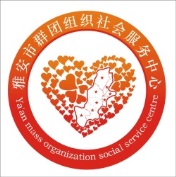 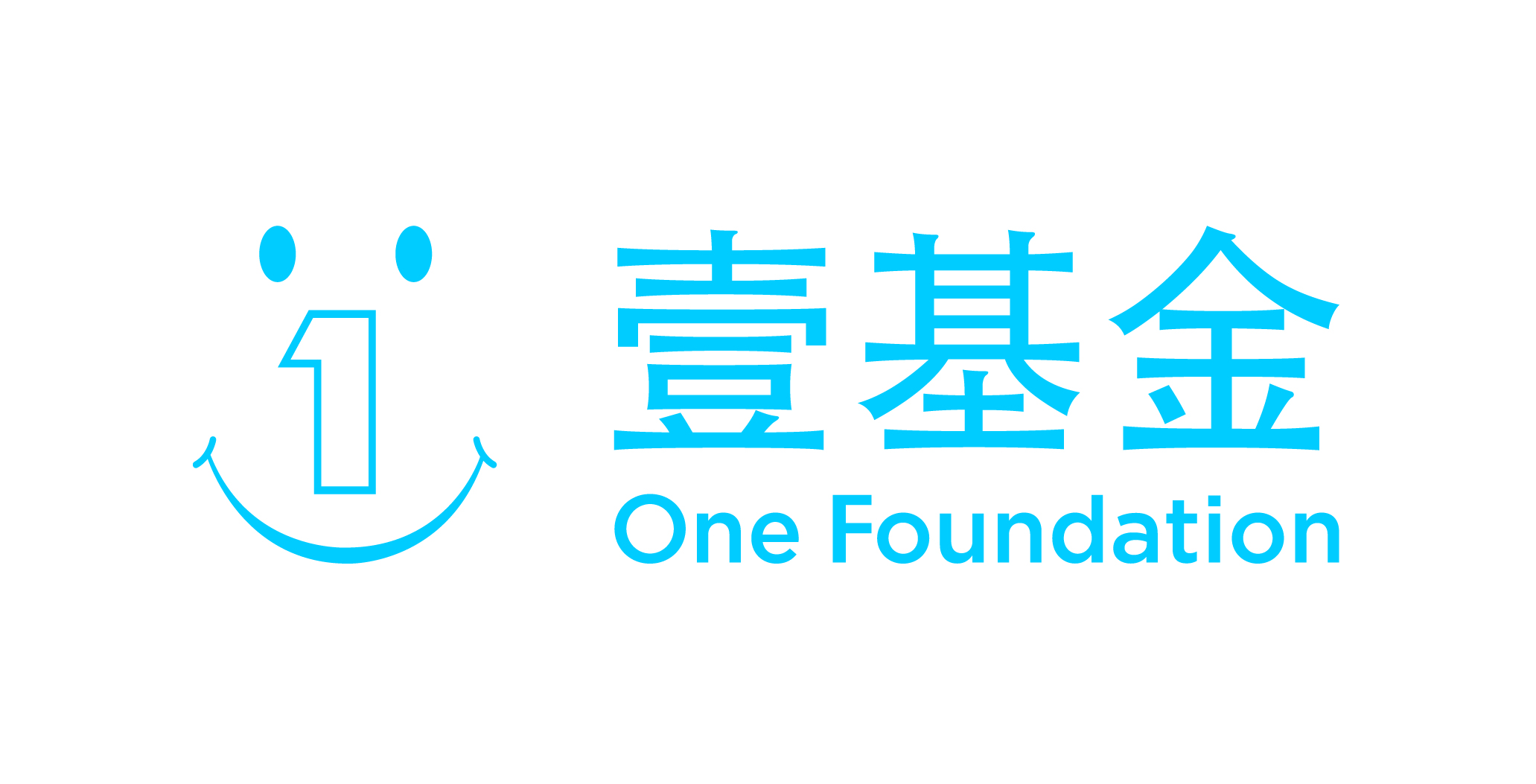 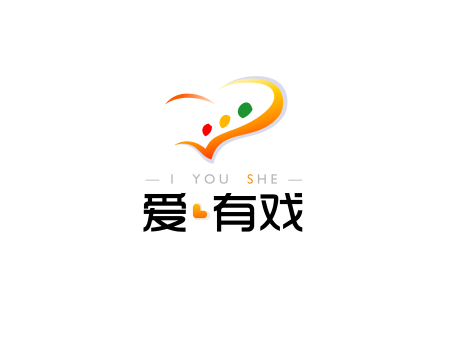            申请机构：                       申请日期：                       填写说明一、填写申请书前，请认真仔细阅读《雅安本土社会组织能力提升第二期项目召集令》中的内容。二、对于申请书各项内容，要逐条、认真和实事求是地填写。三、首页“编号”栏由成都市爱有戏社区发展中心填写，其余部分由申请机构填写。四、在填写的过程中，如申请书空间不足，可扩大表格填写。五、填写信息仅为主办方为参与机构做更具化的提升方案，不会泄露任何信息。六、填写完整的申请书，在2017年3月30日下午14:00前请电子邮件发送至1161435427@qq.com。如有疑问敬请垂询：成都市爱有戏社区发展中心地址：雅安市雨城区金凤街2号电话：13778755780 （彭老师）一.机构成立年限□一年以下   □1-3年   □3-5年   □5年以上二.申请机构领域□妇女儿童       □农村发展     □残障人服务     □心理辅导     □文化教育       □政策倡导     □老年人服务     □环境保护□社区服务      □青少年儿童发展   □其他          (请说明)三.申请机构简介（200字以内，主要内容包括机构要解决的社会问题、采用的业务模式、以期达到什么样的效果和社会影响）四、业务模式描述 1.贵机构的已结项或正在执行业务量是多少? 请根据贵机构自身情况对表格进行删减。3.请列举贵机构已经具备的技术、资源等资源。（500字左右） 五、组织框架与执行团队核心成员信息 1.机构目前人员情况专职人员：       人兼职人员：       人志愿者:       人2.机构的组织架构及选择原因 3.机构创业者情况介绍（年龄、学历背景、专业技能、主要工作履历、解决社会问题的热情和决心等等） 4.团队构成及管理技能介绍（团队成员年龄、学历背景、专业技能、主要工作履历等等六、申请机构未来一年的发展规划（备注：可视情况对表格进行删减）七、申请伙伴信息（备注：各机构在各职务类别下只能安排1人参与，如若出现项目负责人既是项目执行者，重复填写信息就好。并且承诺在2017年雅安本土社会组织能力提升计划中各职位类别参与者能全程参与，在计划实施过程中，主办方也会对参与机构进行相应的激励措施）再次感谢您的耐心填写！O(∩_∩)O~~下载文档到电脑，查找使用更方便1下载券  57人已下载下载 还剩4页未读，继续阅读 定制HR最喜欢的简历我要定制简历 编号项目名称项目领域项目主要内容项目周期资金多少资助方：政府/基金会已结项/正执行姓名年龄学历/专业专业技能主要工作履历……总目标具体目标1具体目标2具体目标3具体目标4机构名称：机构名称：机构名称：机构名称：机构名称：机构名称：机构负责人项目负责人项目执行者电话电话电话E-MailE-MailE-Mail